ПЛАН И РАСПОРЕД ПРЕДАВАЊАП1, П2, ...., П15 – Предавање прво, Предавање друго, ..., Предавање петнаесто, Ч - ЧасоваПЛАН И РАСПОРЕД ВЈЕЖБИВ1, В2, ...., В15 – Вјежба прва, Вјежба друга, ..., Вјежба петнаеста, ТВ – Теоријска вјежба, ПВ – Практична вјежба, Ч - ЧасоваПРЕДМЕТНИ НАСТАВНИК:	Миле Шикман, с.р.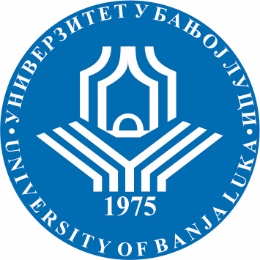 УНИВЕРЗИТЕТ У БАЊОЈ ЛУЦИФАКУЛТЕТ БЕЗБЈЕДНОСНИХ НАУКАБезбједност и криминалистика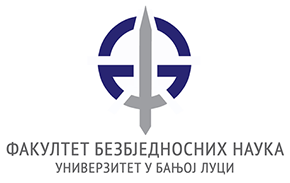 Школска годинаПредметШифра предметаСтудијски програмЦиклус студијаГодина студијаСеместарБрој студенатаБрој група за вјежбе2018/2019.Организовани криминалитетOBK10ORKOBK16ORKБезбјeдност и криминалистикаПрви IIIV1СедмицаПредавањеТематска јединицаДанДатумВријемеМјесто одржавањаЧНаставникIП1Појам и дефиниције организованог криминалитетаЧетвртак 11.10.201808,15-10,00Учионица 1292Миле ШикманIIП2Основне карактеристике организованог криминалитетаЧетвртак 18.10.201808,15-10,00Учионица 1292Миле ШикманIIIП3Етиолошка димезија организованог криминалитета, као криминалног феноменаЧетвртак 25.10.201808,15-10,00Учионица 1292Миле ШикманIVП4Феноменолошка димензија организованог криминалитета, као криминалног феноменаЧетвртак 01.11.201808,15-10,00Учионица 1292Миле ШикманVП5Однос организованог криминалитета према другим облицима криминалитетаЧетвртак 08.11.201808,15-10,00Учионица 1292Миле ШикманVIП6Криминалне организације, начин организовања и функционисања Четвртак 15.11.201808,15-10,00Учионица 1292Миле ШикманVIIП7Облици испољавања организованог криминалитета у вези са опојним дрогамаЧетвртак 22.11.201808,15-10,00Учионица 1292Миле ШикманVIIIП8Облици испољавања организованог криминалитета у вези са трговином људским бићимаЧетвртак 29.11.201808,15-10,00Учионица 1292Миле ШикманIXП9Међународни и домаћи прописи који регулишу област сузбијања органаизованог криминалитета Четвртак 06.12.201808,15-10,00Учионица 1292Миле ШикманXП10Кривичноправни аспекти сузбијања организованог криминалитета – кривична дјела организованог криминалитетаЧетвртак 13.12.201808,15-10,00Учионица 1292Миле ШикманXIП11Криминалистички аспекти сузбијања организованог криминалитетаЧетвртак 20.12.201808,15-10,00Учионица 1292Миле ШикманXIIП12Примјена посебних истражних радњи у сузбијању организованог криминалтитета – законски основЧетвртак 27.12.201808,15-10,00Учионица 1292Миле ШикманXIIIП13Тајни надзор и техничко снимање телекомуникација у сузбијању организованог криминалитетаЧетвртак 10.01.201908,15-10,00Учионица 1292Миле ШикманXIVП14Прикривени истражитељ и информатор у сузбијању организованог криминалитетаЧетвртак 17.01.201908,15-10,00Учионица 1292Миле ШикманXVП15Симуловани послови у сузбијању организованог криминалтетаЧетвртак 24.01.201908,15-10,00Учионица 1292Миле ШикманСедмицаВјежбаТип вјежбеТематска јединицаДанДатумВријемеМјесто одржавањаЧСарадникIВ1ТВИсторијска генеза организованог криминалитетаЧетвртак 11.10.201810,15-13,00Учионица 1292Миле ШикманIIВ2ТВАнализа дефиниција организованог криминалитета (инситутуционалне и ванинституционалне)Четвртак 18.10.201810,15-13,00Учионица 1292Миле ШикманIIIВ3ТВВрсте криминалних активности и криминална тржиштаЧетвртак 25.10.201810,15-13,00Учионица 1292Миле ШикманIVВ4ТВКриминално организовање мафијашког типа, начини успостављања криминалних веза у организованом криминалитетуЧетвртак 01.11.201810,15-13,00Учионица 1292Миле ШикманVВ5ТВПоједине мафијашке криминалне организације – америчка и италијанска мафија, мексички и колумбијски наркокартелиЧетвртак 08.11.201810,15-13,00Учионица 1292Миле ШикманVIВ6ТВКријумчарење као дјелатност организованог криминалитета, са освртом на кријумчарење мигранатаЧетвртак 15.11.201810,15-13,00Учионица 1292Миле ШикманVIIВ7ТВУтврђивање начина прања новца у ланцу организованог криминала и финансирања терористичких активностиЧетвртак 22.11.201810,15-13,00Учионица 1292Миле ШикманVIIIВ8ТВПовезаност организованог криминалитета и корупцијеЧетвртак 29.11.201810,15-13,00Учионица 1292Миле ШикманIXВ9ТВКонвенција Уједињених нација против транснационалног организованог криминалтиета Четвртак 06.12.201810,15-13,00Учионица 1292Миле ШикманXВ10ТВПравни оквир Европске уније против организованог криминалитетаЧетвртак 13.12.201810,15-13,00Учионица 1292Миле ШикманXIВ11ПВКриминалистичка анализа случајева из праксеЧетвртак 20.12.201810,15-13,00Учионица 1292Миле ШикманXIIВ12ПВАнализа судске праксе кривичих предмета органзованог криминалитетаЧетвртак 27.12.201810,15-13,00Учионица 1292Миле ШикманXIIIВ13ПВПрактични аспекти тајног праћења и техничког снимања лица и просторијаЧетвртак 10.01.201910,15-13,00Учионица 1292Миле ШикманXIVВ14ПВПрактични аспекти рада са информантима и оперативним везамаЧетвртак 17.01.201910,15-13,00Учионица 1292Миле ШикманXVВ15ПВПрактични аспекти тајног надзора и испоруке предметаЧетвртак 24.01.201910,15-13,00Учионица 1292Миле Шикман